                                 欧亚一队 通信李文远      通信晁景辉       俄语张天行      通信唐琚尚       通信唐世界                                   欧亚二队 通信付孟轩      通信陈泽通      通信潘浩        通信王翔宇        通信王翔宇                                欧亚三队  通信常媛       通信刘扬方姝     通信李思琪       通信樊琳        通信李静怡                                   欧亚四队  通信王瑜        通信李若琳      通信王一帆       通信毛栩晴      通信刘冰洁                                    欧亚五队  通信王锟     通信白子建     通信张嵩承   通信江辰野   通信赵朝旭                               欧亚六队 通信刘若晨    通信宋琳瑶    通信刘青雨    通信赵一霈  通信尚雨欣                               欧亚七队 通信李新育      通信周高苑       通信周玫汝      通信时雅静      通信武靖元                                  动霸tua视传惠尊崇       视传苏航        视传史纪       视传陈章涛      视传郑一鸣                          红鲤鱼与绿鲤鱼与驴  播主宋久亮      播主雷澍宇      播主蒋佩文      播主王星       视传伍志成                                 欧亚八队  播主杨梦伟      播主陈思雨     播主刘聪聪     播主田水苗     播主刘露露                                 欧亚九队 视传胡志成      视传周子栋      视传黎明        视传夏洋      视传李子辉                                  欧亚男神 电商刘柏宏       电商李派       电商夏沛源      电商周鹏      电商党松琳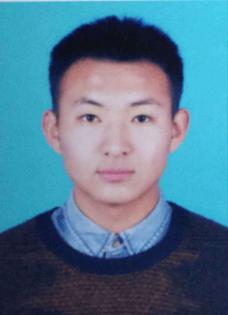 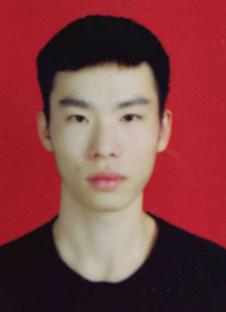 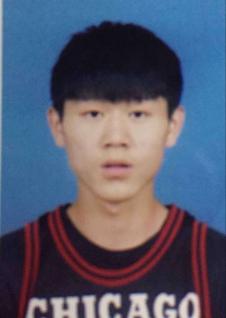 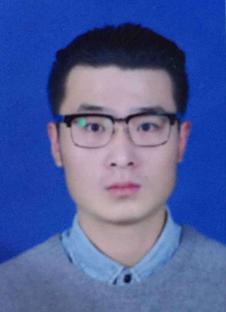 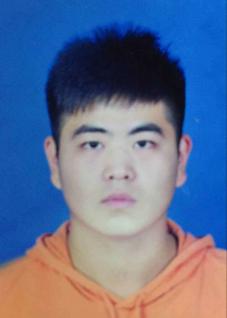 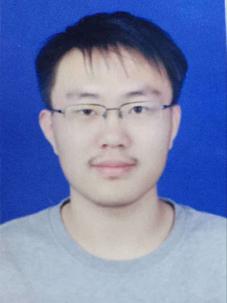 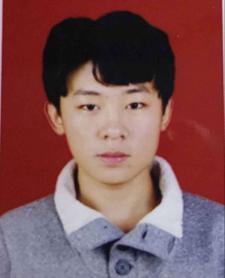 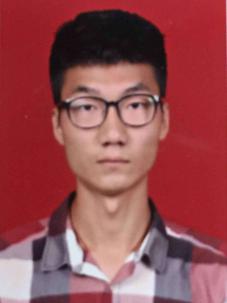 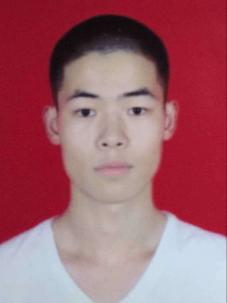 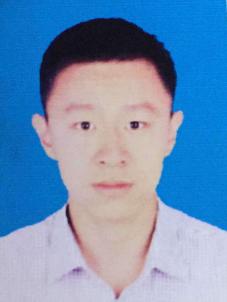 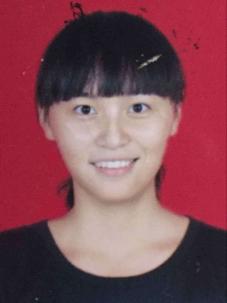 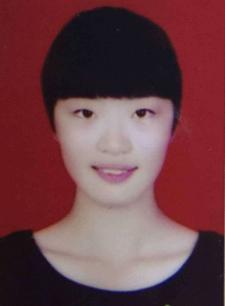 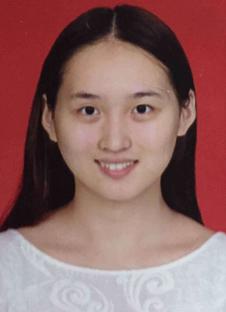 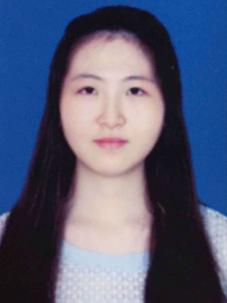 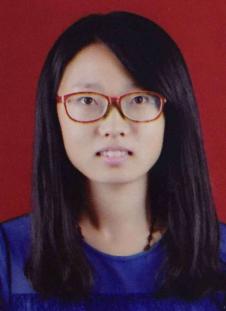 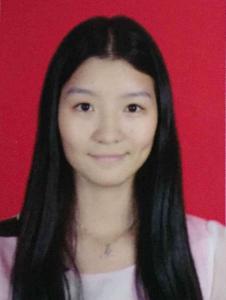 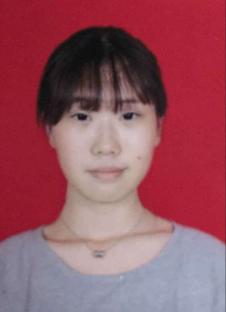 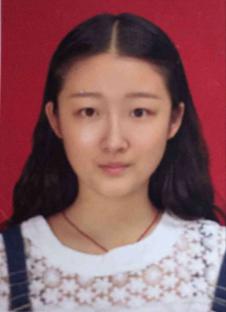 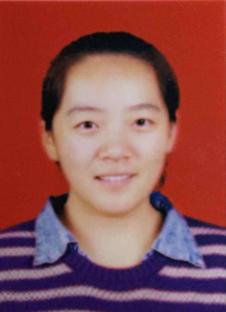 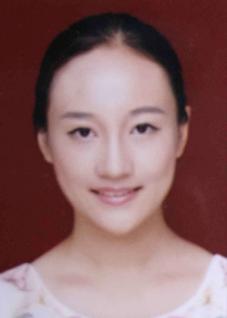 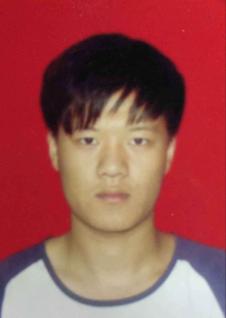 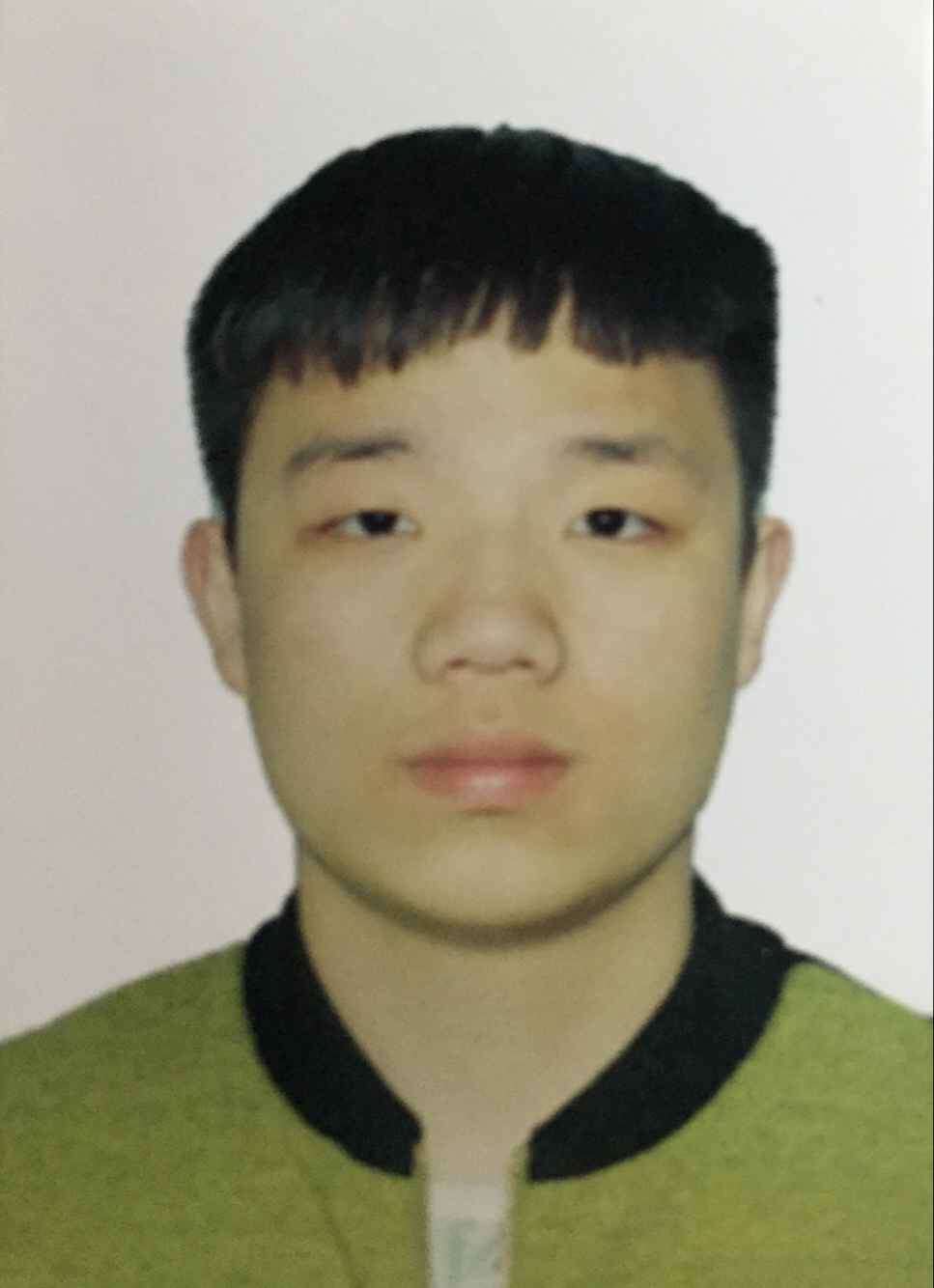 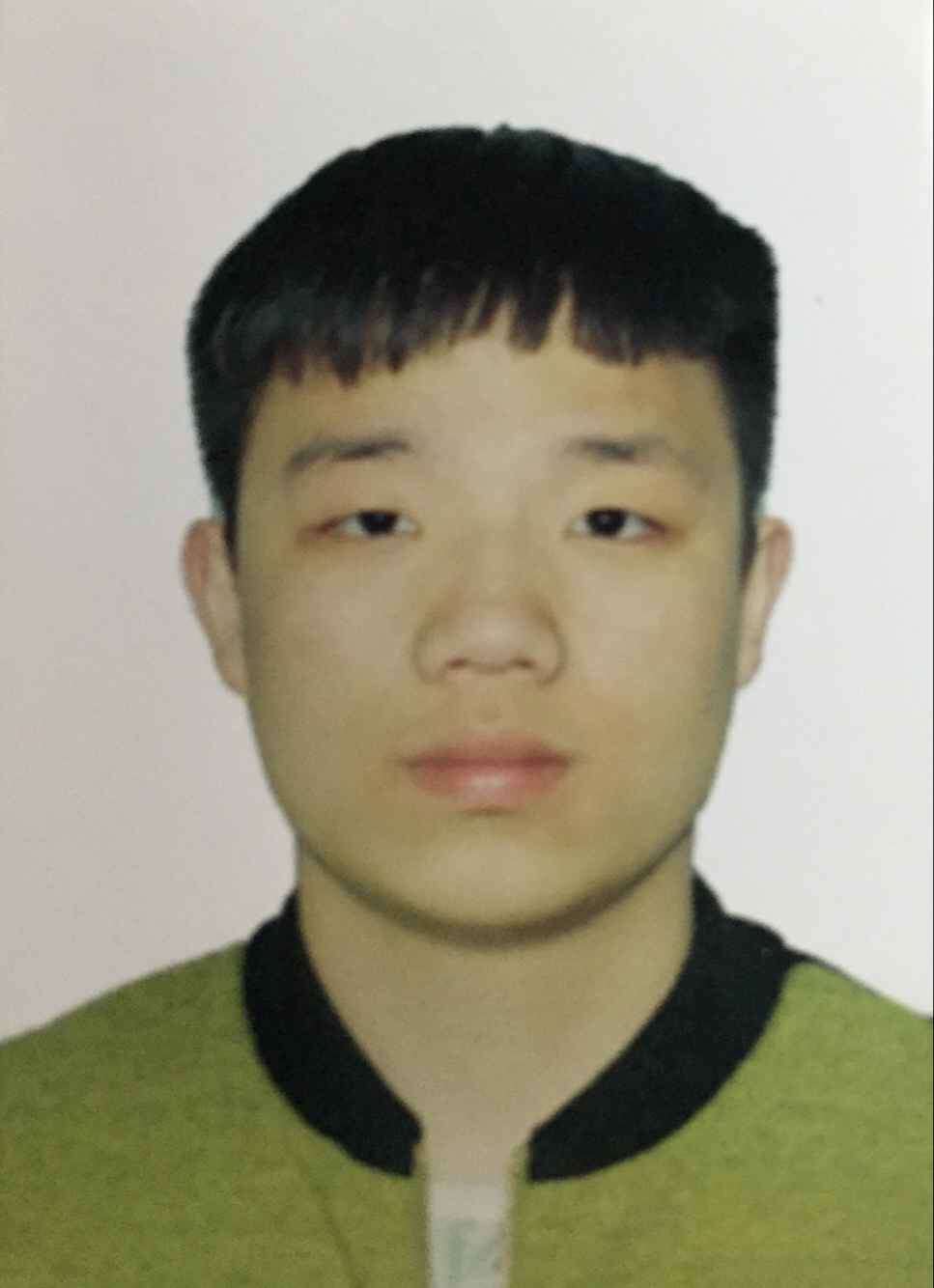 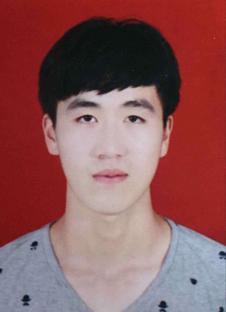 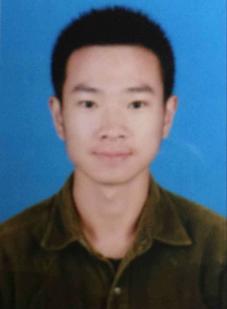 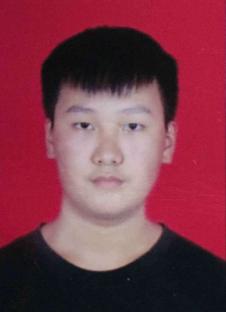 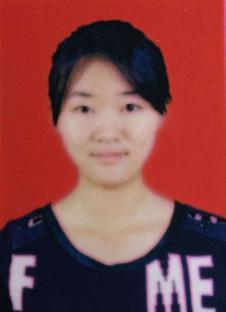 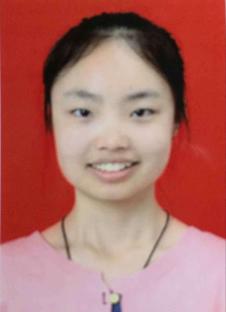 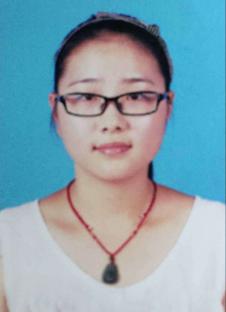 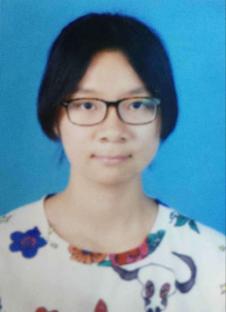 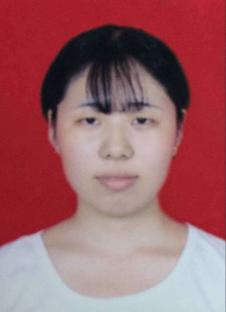 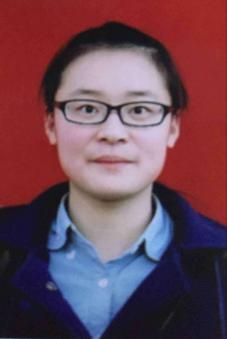 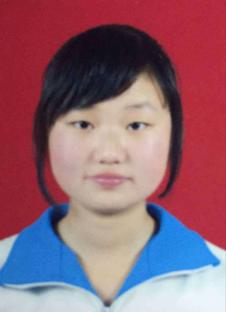 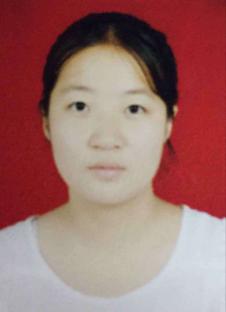 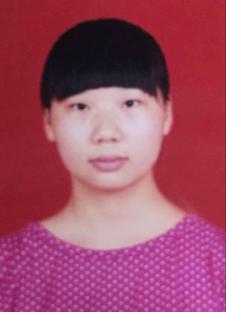 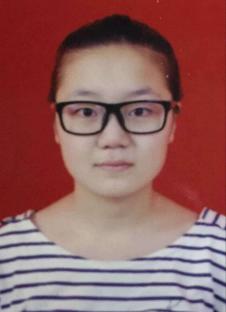 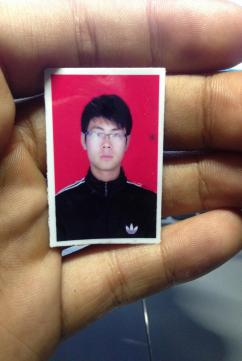 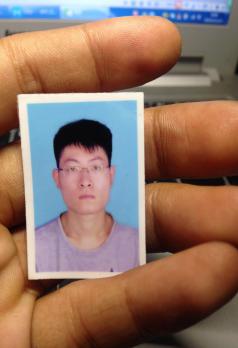 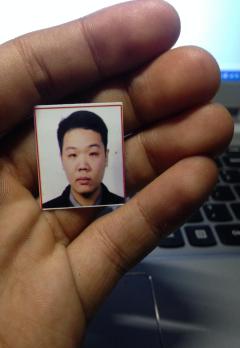 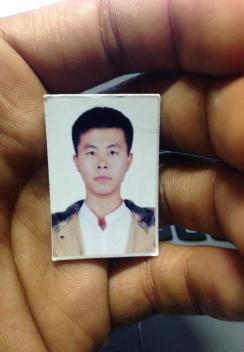 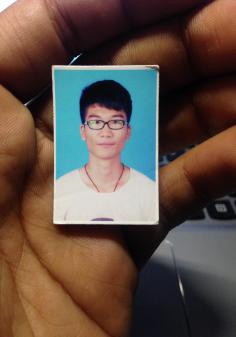 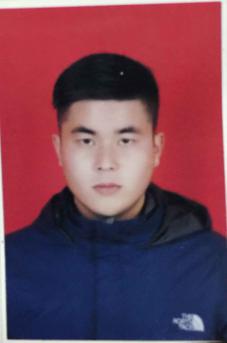 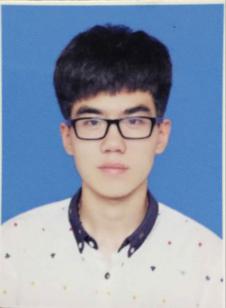 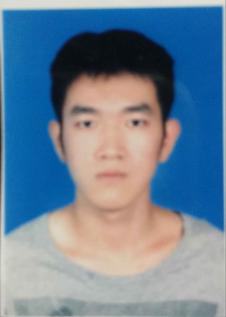 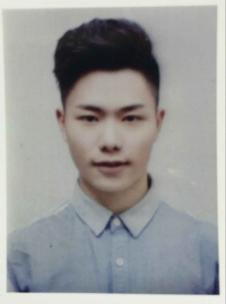 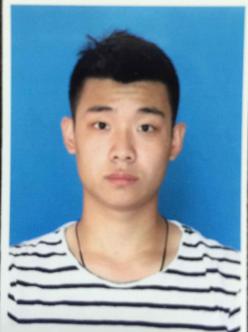 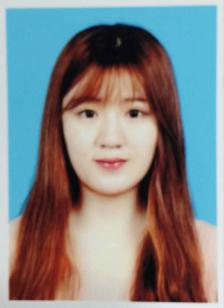 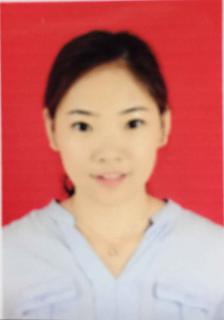 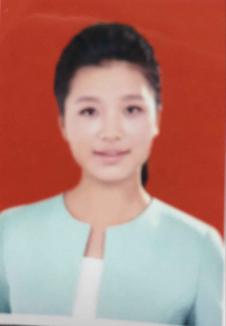 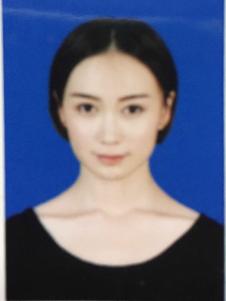 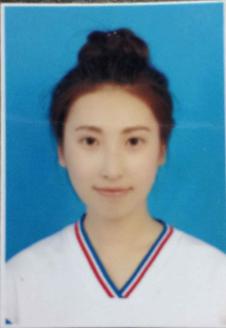 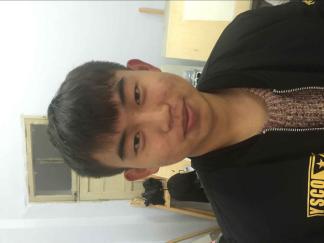 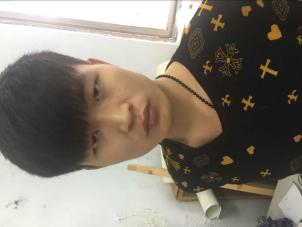 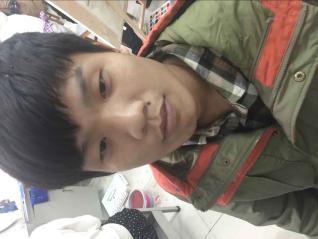 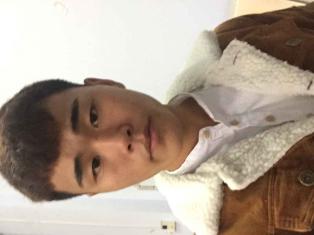 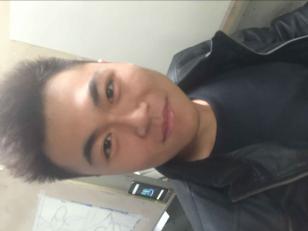 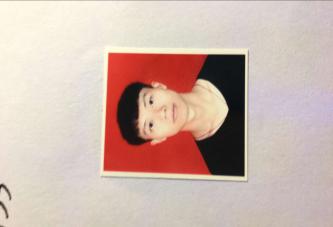 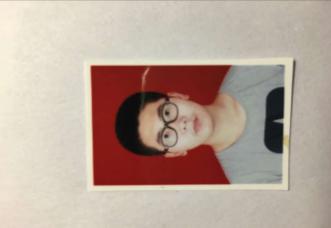 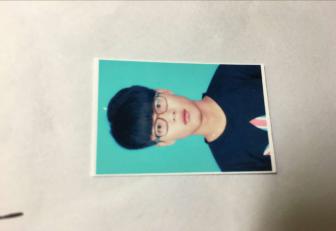 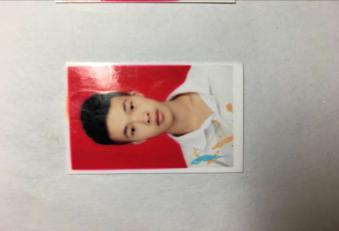 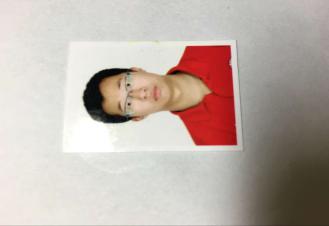 